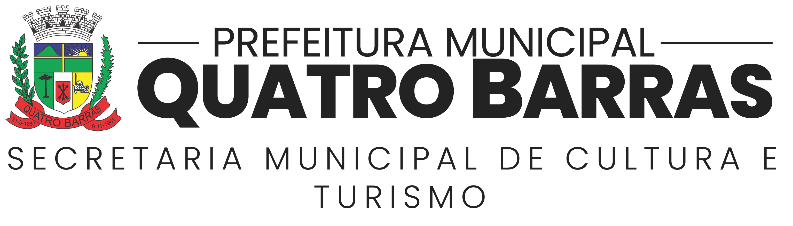 LISTA DE PARECERISTAS QUATRO BARRASLEI PAULO GUSTAVO1. Thayse Cancela Christo de Souza: Produtora Cultural, Cantora, Atriz, Artista e Pesquisadora Circense 2.Fernando Cordeiro: Historiador, Antropólogo, Professor de Artes Cênicas e Especialista em Gestão Pública de Cultura.3. Franciane Cristina de Oliveira (Frann Oliveira): Diretora de Produção4. Lilian Abreu Paulino Karas: Fotógrafa e Apresentadora5. Christiane Ramírez: Produtora Cultural, Graduada em Gestão Pública6. Leonardo Franceschi Ferreira: Produtor Cultural, Ator e Músico________________________________Thayse Cancela Christo de Souza________________________________Adriana Heindyk MocelinSecretária Municipal de Cultura e Turismo